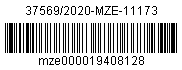 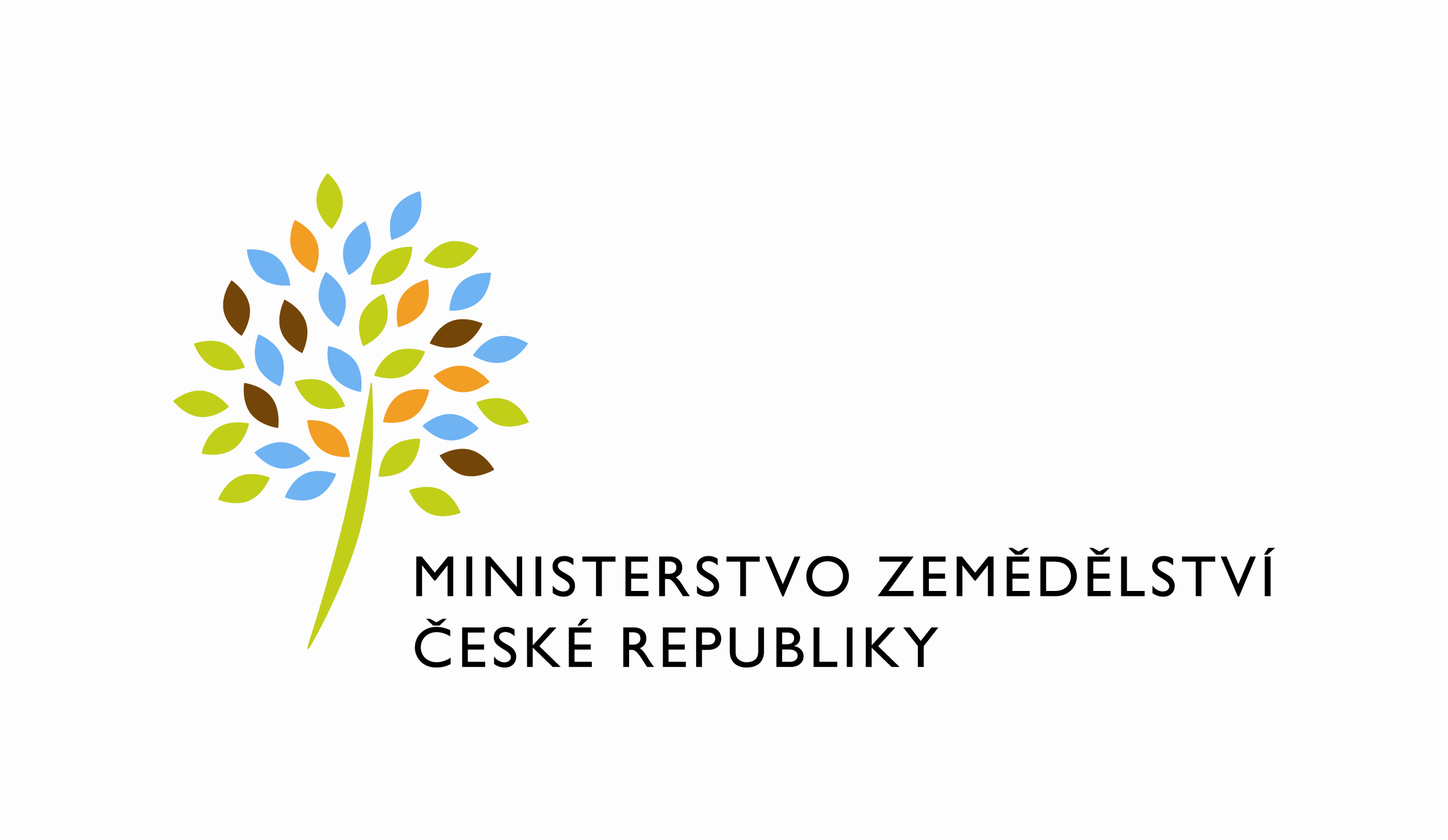 adresa: Těšnov 65/17, Nové Město, 110 00 Praha 1DATUM: 1. 9. 2020Bilance zdrojů a užití obilovin a řepky v obchodních a zpracovatelských subjektech za období od 1. 1. 2020 do 31. 3. 2020Výsledky statistického zjišťování Obil (MZe) 7 – 04 Čtvrtletní výkaz o zdrojích a užití obilovin a řepky v obchodních a zpracovatelských subjektech od 1. 1. do 31. 3 .2020Zpracoval:		 Renata SikoraŘeditel odboru:	Ing. Milan Schovánek Přílohy: 1. Komentář 2. Bilance zdrojů a užití obilovin a řepky k 31. 3. 2020 v obchodních a zpracovatelských subjektech  3. Konečná zásoba obilovin a řepky k 31. 3. v roce 2019 a 2020 u všech obchodních a zpracovatelských subjektů	útvar: Odbor účetnictví a statistikyČíslo útvaru: 11170SPISOVÁ ZN.:	 15VD16995/2020-11173NAŠE ČJ.:	 37569/2020-MZE-11173VYŘIZUJE:	Dr.Ing. Dušan HavrdaTelefon:	221812511E-MAIL:	Dusan.Havrda@mze.czID DS: 	yphaax8